Vekeplan 3.trinn 							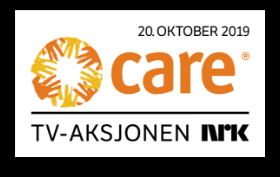 Veke: 42Dato: 14. - 18. oktoberInformasjonFri fredag: Dette blir ei kortare skuleveke enn vanleg. På fredag har elevane fri frå skulen, lærarane har kursdag. SFO har opent.Skooler app: Som alle vel har fått melding om så er den nye skooler appen no klar. De må søke etter skooler parent i play- butikken eller app store når de skal finne den. Vi tar ein sjekk neste veke der vi ser om vi no kan få kontakt med alle via denne appen. Dersom nokre familiar ikkje har smarttelefon så ta kontakt. Ta og kontakt dersom de får problem med å komme i gong med appen.Tv-aksjonen: På onsdag skal 1. - 7. klasse steike og selje vaflar til inntekt for tv-aksjonen. Elevane får lov til å ta med seg pengar den dagen for å kjøpe vaflar. Det kostar kr. 20,- pr vaffel. Foreldre og andre er også velkomne til å kjøpe vaflar på samfunnshuset kl 10.45.Gym på måndag og torsdag. Ta med innesko! 3.-4. klasse startar med symjing midt i november, og får fem veker med symjing før jul.Eg blir borte på onsdag og torsdag, skal på studiesamling. Ha ein fin veke, helsing Marta😊 Heimeside: http://www.minskole.no/bykleskule Marta mobil: 93679517Lekser Lekser Matematikk(til torsdag)Gjer side 18-19 i Multi 3 oppgåvebokEngelsk(kvar dag)Øv på glosene i din farge kvar dag heime.Engelsk(kvar dag) Gjer s.17 i WorkbookEngelsk(kvar dag)Gjer s. 19 i WorkbookNorsk(kvar dag)Les på øveorda kvar dag, eller til du kan dei godtLes 15 minutt heime kvar dag. Sjå skjema underLeseoppdrag: Øv på  å lese dialogane med ulikt tonefall og stemmeleieLeseoppdrag: Øv på  å lese dialogane med ulikt tonefall og stemmeleieLeseoppdrag: Øv på  å lese dialogane med ulikt tonefall og stemmeleieLeseoppdrag: Øv på  å lese dialogane med ulikt tonefall og stemmeleieMåndagTysdagOnsdagTorsdag Leseboka side69-70Leseboka side69-70Leseboka side166-167Ingen leselekseUnderskrift:UnderskriftUnderskrift:Underskrift:ØveordØveordØveordØveordØveordsomomofteframforoverEngelskgloserEngelskgloserEngelskgloserEngelskgloserhouse - husroof - takstairs - trappgarden - hagecow-kustable-stallbarn-låvegoat-geitmushroom-soppleaf-bladforest-skogbush-buskMål for vekaMål for vekaMål for vekaFagTemaElevane skalNorskVenn eller uvennSetje ord i alfabetisk rekkefølgjeVite kva eit biodikt er og kunne skrive eitMatteMålingKunne måleeiningane for vekt og lengdemålingKunne gjere om frå meter til cm og omvendtEngelsk In the houseKunne fortelje om huset dittEngelsk At the farmKunne uttrykk og ord om folk, dyr og bygningar på gardenEngelsk It is getting darkKunne ord og uttrykk, og ta del i samtalar om haustTemaGeografi Bruke bilete og film og andre kjelder for å fortelje om viktige landskap og landskapsformer i NoregKRLEBuddhismeSamtale om buddhismen og korleis religiøs praksis kjem til uttrykk gjennom levereglar, bønnar, meditasjon og høgtiderPalsmålSlik viser eg respektEg høyrer etter og følgjer beskjedar frå vaksne